ПоложениеО проведении открытого турнира по армрестлингу в рамках мультитурнира по силовым видам спорта "Железное Событие III" 10.04.2021 г.1. Цели и задачи— пропаганды здорового образа жизни;
— привлечения подростков и молодежи к систематическим занятиям физической культурой и спортом;
— популяризации и развития армспорта;
— обмена опытом и поддержания дружбы между спортсменами;
— повышения спортивного мастерства спортсменов;
— выявления сильнейших спортсменов-армрестлеров.2. Место и время проведения и заявки.Соревнования проводятся 10-11 апреля 2021 года.  Место проведения: Ярославская обл, г. Ярославль, ул. Победы 6 (ТЦ "Дом Моды") Фитнес Клуб Nfitness. Расписание взвешиваний и выступлений будет составлено на основании предварительных заявок и доступно с 7-го апреля 2021 года в сообществе: https://vk.com/yararmlifting76. 3. Организаторы соревнований.Общее руководство осуществляет Физкультурно-Спортивная АНО "Событие"Организация и проведение соревнований возлагается на судейскую коллегию в составе:Главный судья: Мальцев А.В.Главный секретарь: Клиницкая Е.В.4. Страхование участников.Страхование участников производится за счет командирующих организаций.Оно может производиться, как за счет бюджетных, так и внебюджетных средств в рамках действующего законодательства Российской Федерации.  5. Обеспечение безопасности участников и зрителейОбеспечение безопасности участников и зрителей  возлагается на  ФС АНО "Событие".6. Условия финансирования.Расходы по организации и проведению соревнований несёт ФС АНО "Событие" (оплата судейского состава, обслуживающего персонала, наградная продукция, рекламная продукция, медицинское обслуживание соревнований). Расходы по командированию участников, руководителей команд, тренеров, судей в составе делегации на соревнования (проезд, питание, суточные в пути и т.д) обеспечивает командирующая их организация.7. Требования к участникам соревнований и условия их допуска к соревнованиямК участию в соревнованиях допускаются спортсмены, имеющие при себе: медицинский допуск к соревнованиям, документ удостоверяющий личность, спортивную страховку, спортивную форму.Стартовый взнос за участие в турнире 300 рублей. Спортсмен имеет право выступать только в одной весовой категории, в разделах которой, находится его собственный вес.
Соревнования проводятся лично в борьбе на правой и левой руках по действующим правилам в положении стоя с выбыванием после 2-х поражений.Весовые категории:
-мужчины до 60кг, до 80 кг и абсолютная весовая категория.-женщины – абсолютная весовая категория.Спортсмены, вышедшие на поединок не в спортивной форме, к борьбе не допускаются, и ему присуждается поражение.Официальные протесты по результатам поединка принимаются только от официальных представителей и при наличии видеозаписи.Организаторы соревнований оставляют за собой право уменьшить или увеличить количество весовых категорий в зависимости от количества участников.8.НаграждениеУчастники, занявшие 1, 2 и 3 места в двоеборье, награждаются медалями, грамотами и призами от спонсоров. 9. Договор на участие в соревнованиях.Проходя процедуру взвешивания и регистрации, каждый спортсмен обязательно подписывает обратную сторону заявочной карточки. Факт подписания данной карточки является заключением Договора об участии в соревнованиях между спортсменом и организаторами. Подписывая карточку, спортсмен соглашается со всеми пунктами настоящего положения, всех постановлений, принятых до начала данных соревнований и опубликованных на странице сообщества.Также спортсмен безоговорочно соглашается со следующими условиями:Принимая участия в соревнованиях, спортсмен признает, что от него потребуется максимальное физическое и психологическое напряжение, что влечет за собой риск получения травмы, либо увечья.Спортсмен принимает на себя все риски, связанные с этим, и несет всю ответственность за любые травмы и увечья, известные ему, либо не известные ему, которые он может получить во время соревновательного процесса. Спортсмен осознает, что на его ответственности лежит контроль состояния своего здоровья перед участием в соревнованиях, тем самым подтверждает проведение регулярного врачебного медосмотра, и отсутствие медицинских противопоказаний для участия в соревнованиях, соответственно свою полную физическую пригодность и добровольно застраховал свою жизнь и здоровье на период участия в соревновании.Принимая участие в соревновании, спортсмен сознательно отказывается от любых претензий, в случае получения травмы или увечья на этом турнире, в отношении ФС АНО "СОБЫТИЕ", организаторов турнира, собственника помещения, руководителей, должностных лиц, работников упомянутых организаций, ассистентов на помосте и всего обслуживающего соревнования персонала. Спортсмен добровольно оплачивает все материальные стартовые взносы, предназначенные  для погашения расходов по проведению турнира, изготовлению наградной атрибутики и других расходов, связанных с проведением спортивных мероприятий.Персональные данные участника соревнований подлежат обработке в соответствие требованиями Закона № 152-ФЗ «О персональных данных».Спортсмен ознакомился с данным положением и полностью понимает его содержание.Спортсмен добровольно соглашается принять все вышеописанные в пункте настоящего положения условия и тем самым подтверждает это, подписывая заявочную карточку в присутствии секретариата на процедуре регистрации и взвешивания.Контактная информация: Клиницкая Елена Васильевна – организатор, тел. +7 (920) 659-90-96  +7 (915) 962-56-33Официальная группа ВКонтакте: https://vk.com/yararmlifting76Контактный e-mail: region76@wpsa.proОрганизатор вправе вносить изменение в Положение до конца приёма заявок!Данное положение является официальным вызовом на соревнование, добро пожаловать на турнир!"Согласовано"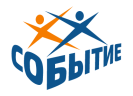 